		Pressemeldung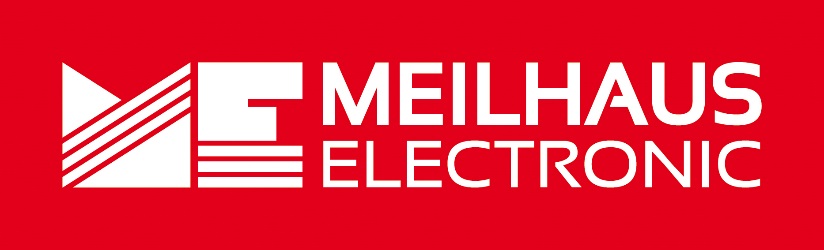 Datum:	Februar 2021Text/Bilder online:	https://www.meilhaus.de/infos/news/presse/2021-q1
PR06-2021-Sefram.docx
PR06-2021-Sefram-1.jpg
PR06-2021-Sefram-2.jpgThema/Subject:	Sefram-Produkte bei Meilhaus Electronic GmbH.Sperrfrist:	-Jetzt auch Licht und Schall messen... mit den praktischen Handheld-Geräten von Sefram Alling, Februar 2021 – Die Messung von Umwelteinflüssen, etwa die Erfassung von Geräuschen, Lärm und Licht, Feuchte, Temperatur oder auch Wind gewinnt immer mehr an Bedeutung. Nicht nur im Privatbereich, sondern auch in Betrieben und Fabriken, in Depots, Lagerräumen, Baustellen etc. kommen Messgeräte aus dem Bereich der Umwelt-Messtechnik zum Einsatz. Die Meilhaus Electronic GmbH hat ihr Messtechnik-Sortiment ausgebaut und bietet nun auch Geräte aus den Bereichen der Licht- und Schall-Messtechnik an. Das digitale Lux-Messgerät 9855 von Sefram deckt Messbereiche von 40 bis 40.000 Lux ab und eignet sich besonders für die Messung der spezifischen Wellenlänge moderner LED-Low-Power-Leuchten. Die Schallpegelmesser 9835 (Basismodell) und 9836 (erweitertes Modell mit USB, Schallpegelaufzeichnung, Audioaufzeichnung, Zeitstempel etc.) von Sefram sind kompakt und einfach zu bedienen, sie haben einen 60 dB Dynamikbereich und eignen sich für jeden Pegelbereich. Der französische Hersteller Sefram bietet ein umfangreiches Spektrum an Handheld-Mess- und Prüf-Instrumenten, unter anderem Digital-Multimeter und Tester (Erdungsmessgeräte, Isolationstester, Spannungs- und Durchgangsprüfer), Messzangen, Wärmebildkameras, Leitungs-Ortungsgeräte, Datenlogger und Messgeräte für Temperatur, Feuchte, Lux, Schallpegel, Hitzdraht-Anemometer, außerdem Phasenfolgeanzeiger. Mit dem digitalen Lux-Messgerät 9855 sowie den Schallpegelmessern 9835 und 9836 ist das Sortiment der Meilhaus Electronic GmbH im Bereich Umwelt-Messtechnik erweitert. Die Messung der Lichtintensität ist besonders in gewerblichen, industriellen oder medizinischen Bereichen wichtig. Nicht nur Arbeitssicherheit spielt hier eine Rolle, auch die richtige Ausleuchtung des Warensortiments im Einzelhandel beeinflusst nicht selten Kaufentscheidungen in die eine oder andere Richtung. Das digitale Lux-Messgerät 9855 von Sefram wurde für die die neue Generation von Low-Power-LED-Lampen konzipiert. Diese Lampen erfordern aufgrund der spezifischen Wellenlänge des LED-Lichts ein entsprechendes Lux-Messgerät. Das Sefram 9855 bietet eine Auflösung bis 0,01 Lux und Messbereiche von 40 bis 40.000 Lux. Es arbeitet im manuellen oder automatischen Betrieb, kann 99 Messungen speichern und ist zudem mit einem abgesetzten Sensor mit Spiralkabel für eine optimale Positionierung ausgestattet (Länge typ. 1,5 m). Die Betriebstemperatur liegt zwischen 5...40°C. Im Bereich des akustischen Umweltschutzes (Umweltlärm, Umweltakustik...) spielt die Schallpegelmessung eine große Rolle. Sowohl im öffentlichen als auch im privaten Bereich ist ein gewisses Maß an Ruhe geboten, denn wenn aus Schall Lärm wird, leiden Gesundheit und Arbeitsleistung. Die Schallpegelmesser 9835 und 9836 von Sefram verfügen über einen 60 dB Dynamikbereich für jeden Pegelbereich. Sie sind kompakt gebaut und einfach zu bedienen. Das Basismodell 9835 hat eine Schnell/Langsam-Zeitbewertung und eine A/C-Frequenzbewertung. Die Min/Max-Funktion ermöglicht die Anzeige von Werten in einem gewählten Zeitraum. Das erweiterte Modell 9836 kann Daten mit Zeitstempel aufzeichnen. Mit der mitgelieferten Software ist die Aufzeichnung in Echtzeit möglich. Sein Speicher (8 GB Micro-SD-Karte, erweiterbar auf 32 GB) erlaubt die Datenaufzeichnung mit einer Kapazität von 128.000 Datensätzen bei einstellbarer Abtastrate. Zusätzlich zur Pegelaufzeichnung bietet das Sefram 9836 eine Tonaufzeichnung, die mit der mitgelieferten Software abgehört werden kann. Erhältlich sind die Produkte der Firma Sefram im Webshop unter www.meilhaus.de.Über Meilhaus Electronic:Die Meilhaus Electronic GmbH mit Sitz in Alling bei München gehört zu den führenden europäischen Entwicklern, Herstellern und Vertriebs-Unternehmen auf dem Gebiet der PC-Mess- und Schnittstellen-Technik. Seit 1977 bietet die Meilhaus Electronic GmbH Know-how, innovative Entwicklungen und individuelle, kundenspezifische, EMV-gerechte Lösungen für die professionelle Messtechnik im Bereich der Hochfrequenztechnik. Das Produktspektrum umfasst Messinstrumente wie VNA, 5G Transceiver Messgerät, Funkkommunikationsanalysator, Datenlogger, Schnittstellen, Kabeltester, Software sowie PC-Karten und Komponenten für PCI-Express, PCI, USB und Ethernet.Im März 2017 feierte Meilhaus Electronic das 40-jährige Firmenjubiläum.Alles rund um die PC-Messtechnik: Messwerterfassung, Steuerung und Datenübertragung in Labor und Industrie. Erfahren Sie mehr unter www.meilhaus.dePresse-KontaktMarcella Dallmayer
m.dallmayer@meilhaus.deErnst Bratz
e.bratz@meilhaus.de
Tel. (0 81 41) 52 71-171Wir freuen uns über eine Veröffentlichung (Print/Online/Newsletter) und stehen Ihnen für weitere Beiträge und Rückfragen gerne zur Verfügung.Die aktuelle Pressemitteilung inklusive hochauflösendem Bildmaterial finden Sie zum Download unter 
www.meilhaus.de/infos/news/presseMeilhaus Electronic GmbHMEsstechnik fängt mit ME an.www.meilhaus.comAm Sonnenlicht 282239 Alling bei MünchenTel.:	(0 81 41) 52 71 - 0Fax:	(0 81 41) 52 71 - 129sales@meilhaus.de